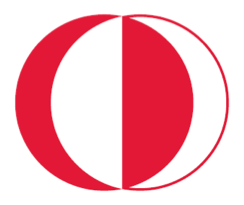 METUDepartment of Mechanical EngineeringME 300Summer Practice ReportbyJonas KahnwaldID: 1234567November 15, 2020 (End of the 5th week of the Fall semester)Please don’t submit a printed copy.I hereby declare that all information in this document has been obtained and presented in accordance with academic rules and ethical conduct. I also declare that, as require by these rules and conduct, I have fully cited and referenced all material and results that are not original to this work.Name, Last Name 	: Signature		:TABLE OF CONTENTSPlease update this table (by right clicking on the table and selecting ‘Update Field’) after you are done with the report!1.	Description of the company	41.1.	Company Name and Location	41.2.	Organizational Structure of the Company	41.3.	Engineers and Their Duties	41.4.	Main Area of Business	41.5.	History of the Company	52.	Introduction	63.	Report	73.1.	Manufacturing Processes	73.1.1.	Welding	73.1.2.	Cold Forging	73.2.	Machines and Machine Tools	83.3.	Sample Workpieces	93.3.1.	Workpiece 1	93.3.2.	Workpiece 2	93.3.3.	Workpiece 3	93.3.4.	Workpiece 4	93.3.5.	Workpiece 5	103.4.	Cost Analysis	113.4.1.	Workpiece 1	113.4.2.	Workpiece 2	114.	Conclusion	12A.	Organizational Structure of the Company	13B.	Technical Drawing of Workpiece 1	14C.	Technical Drawing of Workpiece 2	15D.	Technical Drawing of Workpiece 3	16E.	Technical Drawing of Workpiece 4	17F.	Technical Drawing of Workpiece 5	18Description of the companyIn this chapter of the summer practice report, the company is introduced. This chapter shouldn’t be more than 3 pages.Company Name and LocationThe name of the company and its address should be provided.Organizational Structure of the CompanyThe organizational structure of the company should be explained here and its schematic should be provided in the Appendix.Engineers and Their DutiesNumber of engineers (mechanical, chemical, civil, electrical, electronics, computer, etc.) and their duties should be explained in detail. You may use Table 1.  You should focus more on the tasks of mechanical engineers and don’t forget to mention about the departments mechanical engineers are working.Table 1 Number of EngineersMain Area of BusinessIn this subsection, briefly discuss the areas that the company is interested in. Please don’t copy from the company’s website, just discuss briefly with your own words.History of the CompanyA brief history of the company should be given. Please don’t copy from the company’s website, just explain briefly with your own words. IntroductionThe aim and the scope of the summer practice should be presented briefly in this chapter. This chapter shouldn’t be longer than 1 page. ReportIn this chapter, a detailed description of everything that has been done and observed during the summer practice should be given with close consideration to the program outlined by the department for the third-year students. The necessary data, tables and diagrams should be numbered and placed in the appendices. Manufacturing ProcessesClassification and a brief description of the manufacturing techniques employed in the organization (i.e. casting, chip removal processes, press work, welding, heat treatment, forging, injection molding, etc. Which of these techniques are being used, how, and for what type of work?) Please don’t explain any processes that cannot be done in the organization and don’t provided textbook stuff. You should describe the processes briefly with your own words. This subsection should be at most 6 pages.WeldingThis is just an example.Cold ForgingThis is just an example.Machines and Machine ToolsNumber of machines and machine tools (general purpose, special purpose) and their fields of use in the organization should be discussed in this subsection. Please don’t just provide tables about the properties of the machinery in the company, relate them to the manufacturing processes described in Section 3.1. This subsection should be at most 6 pages.Sample WorkpiecesPlease provide the technical drawings of sample workpieces, produced on a couple of machine tools in each production unit, in the appendices. Drawings should be prepared according to the technical drawing standards (dimensions, scales, tolerances, material, engineer, etc.). The number of sampled parts or products to be analyzed should not be less than five.This subsection should be at most 5 pages.Workpiece 1A detailed explanation of every stage in the production of the sample, either closely observed or preferably performed by the student himself/herself should be given.First process (explain with 2-3 sentences)Second process…Please provide routing sheets for all the workpieces similar to Table 2.Table 2 Routing Sheet for Workpiece 1The technical drawing of Workpiece 1 is provided in Appendix 5.2.Workpiece 2A detailed explanation of every stage in the production of the sample, either closely observed or preferably performed by the student himself/herself should be given.Table 3 Routing Sheet for Workpiece 2Workpiece 3A detailed explanation of every stage in the production of the sample, either closely observed or preferably performed by the student himself/herself should be given.Table 4 Routing Sheet for Workpiece 3Workpiece 4A detailed explanation of every stage in the production of the sample, either closely observed or preferably performed by the student himself/herself should be given.Table 5 Routing Sheet for Workpiece 4Workpiece 5A detailed explanation of every stage in the production of the sample, either closely observed or preferably performed by the student himself/herself should be given.Table 6 Routing Sheet for Workpiece 5Cost AnalysisIn this subsection, cost analyses of the two sample parts should be given. Direct and indirect costs should be considered and there should be explanations about each item. If the company is not willing to give you the necessary costs, then use fictitious numbers and complete the cost analyses. This subsection should be at most 2 pages.Workpiece 1Workpiece 2Comment about the manufacturing times, costs, etc. What can be done to reduce cost and manufacturing time of the corresponding parts?You may follow the below approach to determine the costs of the parts.where whereNote that Production cost (depends on speed and feed)Tool changing cost (depends on tool wear)Tool cost (depends on tool wear)ConclusionIn this chapter, the data obtained and the experience gained during the summer practice should be assessed, recommendations should be made. This last chapter shouldn’t be longer than 1 page. AppendicesAll related data, tables and drawings should be given in this section. Organizational Structure of the CompanyTechnical Drawing of Workpiece 1Please use the template provided here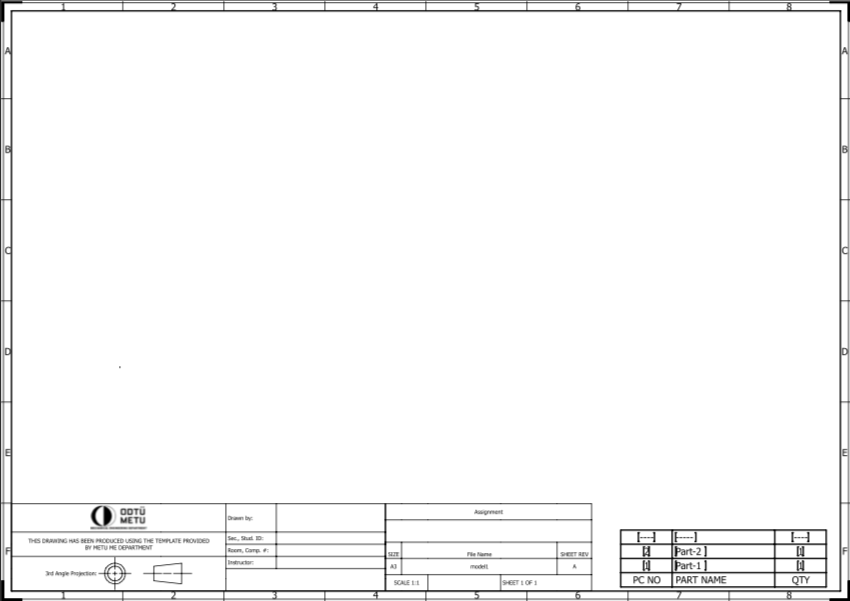 Technical Drawing of Workpiece 2Please use the template provided here.Technical Drawing of Workpiece 3Please use the template provided here. Technical Drawing of Workpiece 4Please use the template provided here.Technical Drawing of Workpiece 5Please use the template provided here.EngineerNumberMechanicalChemicalComputer…Operation NumberDescription of operationEquipment102030…Operation NumberDescription of operationEquipment102030…Operation NumberDescription of operationEquipment102030…Operation NumberDescription of operationEquipment102030…Operation NumberDescription of operationEquipment102030…